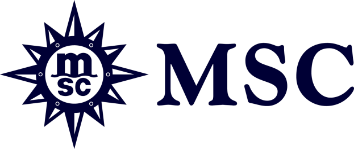 MSC Cruceros premia a sus agentes de viajes a bordo de MSC Fantasia en su evento anual “All Stars of the Sea”Agentes de viajes, socios de negocio y delegados comerciales de MSC Cruceros han embarcado en un itinerario de tres días por el Mediterráneo Occidental Madrid, 15 de noviembre de 2016- MSC Cruceros, la mayor línea de cruceros de propiedad privada del mundo con sede en Suiza y líder en el mercado de Europa, Sudamérica y Sudáfrica, ha premiado a sus principales agentes de viajes de todo el mundo en un crucero de tres días por el Mediterráneo Occidental. Como parte del evento anual All Stars of the Sea, cerca de 2.000 agentes de viajes de todo el mundo embarcaron a bordo de MSC Fantasia. Así mismo, más de 200 delegados comerciales y directivos de MSC Cruceros provenientes de 29 mercados han estado presentes a bordo, así como también numerosos socios de aerolíneas y más de 40 medios de comunicación del sector. Gianni Onorato, Consejero Delegado de MSC Cruceros, ha afirmado: “Como cada año, nos sentimos muy orgullosos de poder reunir a nuestros principales socios a bordo y premiarlos por el excelente trabajo que realizan con nuestros clientes. All Stars of the Sea ofrece una plataforma única para que nuestro equipo comercial y los agentes de viajes interactúen, discutan temas de interés mutuo y aprendan a compaginar los objetivos empresariales de cada uno. Gracias a las numerosas sesiones de networking y a las actividades que hemos preparado, estamos seguros que las actividades de este año habrán contribuido a estrechar todavía más las relaciones y a construir juntos un nuevo año de crecimiento”.     Por su parte, Emiliano González, Director General de MSC Cruceros en España, ha declarado: “Las agencias de viaje juegan un papel fundamental en el sector de cruceros y parte de nuestro éxito se lo debemos precisamente a ellas. All Stars of the Sea es la ocasión perfecta para dar a conocer nuestros productos y servicios mientras diseñamos conjuntamente nuevas formas de negocio.”    El programa de este año ha incluido sesiones de aprendizaje del producto “MSC Academy”, especialmente pensadas para que los participantes pudieran hablar sobre diferentes temas de interés para el sector, como por ejemplo las perspectivas de crecimiento en los mercados, desarrollo de productos y destinos, así como opciones de vuelos incluidos.Las ceremonias de entrega de premios se celebraron cada noche para reconocer el trabajo de los mejores agentes de viajes en cada mercado, entre los cuales también se encontraban agentes de viaje españoles premiados en las siguientes categorías: Best Network Agent, Best MSC Yacht Club Producer y Best Group Producer, entre otros.     Los invitados también tuvieron la oportunidad de divertirse y participar en las diferentes recepciones, cenas y excursiones que se organizaron para que experimentaran el producto único de MSC Cruceros. Pudieron descubrir también en su tiempo libre las innumerables experiencias culturales, de ocio y de entretenimiento que MSC Fantasia tiene para ofrecer. Acerca de MSC Cruceros:MSC Cruceros del grupo MSC, es líder del mercado en Europa, incluyendo el Mediterráneo, América del Sur y Suráfrica y navega durante todo el por el Mediterráneo y el Caribe. Sus itinerarios estacionales cubren el norte de Europa, el Océano Atlántico, las Antillas Francesas, América del Sur, Suráfrica y Abu Dhabi, Dubái y Sir Bani Yas. MSC Cruceros nació en el Mediterráneo, y se inspira en esta herencia para crear una experiencia única para los turistas de todo el mundo. Su flota cuenta con 12 modernos buques: MSC Preziosa; MSC Divina; MSC Splendida; MSC Fantasia; MSC Magnifica; MSC Poesia; MSC Orchestra; MSC Musica; MSC Sinfonia; MSC Armonia; MSC Opera y MSC Lirica. En 2014, MSC Cruceros lanzó un plan de inversión para apoyar la segunda fase de su crecimiento a través del pedido de dos barcos de la generación Meraviglia y dos más de la generación Seaside (con opción para un tercero) y, en febrero de 2016, confirmó la existencia de opciones para construir dos barcos más Meraviglia Plus con capacidad aún mayor. En abril de 2016, el plan se elevó a 9 mil millones de euros con el anuncio de la firma de la carta de intención para construir otros cuatro barcos, cada uno con tecnología de última generación, de propulsión LNG. En consecuencia, entre 2017 y 2026, un total de 11 nuevos barcos entrarán en servicio. MSC Cruceros es la primera línea de cruceros global en desarrollar un plan de inversión de esta longitud y magnitud, que abarca un horizonte de más de 10 años, desde 2014 hasta 2026. MSC Cruceros siente una profunda responsabilidad con los entornos en los que opera, y ha sido la primera compañía en recibir las “7 Perlas de Oro” de Bureau Veritas, en reconocimiento a su alto nivel de control de calidad y conservación del medio ambiente. En 2009, MSC Cruceros forjó su alianza a largo plazo con UNICEF para apoyar diversos programas de asistencia a niños de todo el mundo. Hasta el momento, más de 5 millones de euros se han recaudado a partir de donaciones voluntarias de los viajeros de MSC Cruceros. @MSCCruises_PR #MedwayoflifePara más información:Aviso legalEn cumplimiento de la Ley Orgánica 15/1999 de Protección de Datos de Carácter Personal, SERGAT ESPAÑA S.L., sita en Avda. Pau Casals 4, Barcelona, le informa de que los datos de carácter personal que posee de Vd. los ha obtenido de la publicación que realiza de los mismos en el medio donde trabaja. Así mismo, le informa de que, salvo que nos manifieste lo contrario, dichos datos serán utilizados para remitirle información relativa a las empresas que han contratado nuestros servicios. Puede ejercer sus derechos de acceso, rectificación, cancelación y oposición poniéndose en contacto con la dirección arriba indicada, adjuntando fotocopia de su DNI.Comunicado de PrensaMSC Cruceros
Ana Betancur
______________________
Tel: 91 38 21 660  ana.betancur@msccruceros.esSERGAT - Agencia de Comunicación
Raquel Meister
______________________
Tel: 93 414 0210raquel@sergat.com